 «Здоровый регион» - Здоровое сердце!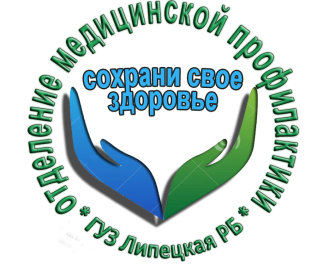 В рамках приоритетного проекта «Здоровый регион» в ГУЗ «Липецкая РБ» прошел «День Здорового сердца» Почти тридцать человек пришли на прием пройти обследование, узнать свой уровень артериального давления, определить уровень холестерина, сделать ЭКГ исследование   и рассчитать риск развития сердечно сосудистых заболеваний.Помните! Только контроль за состоянием работы своего сердца, поможет Вам сохранить его!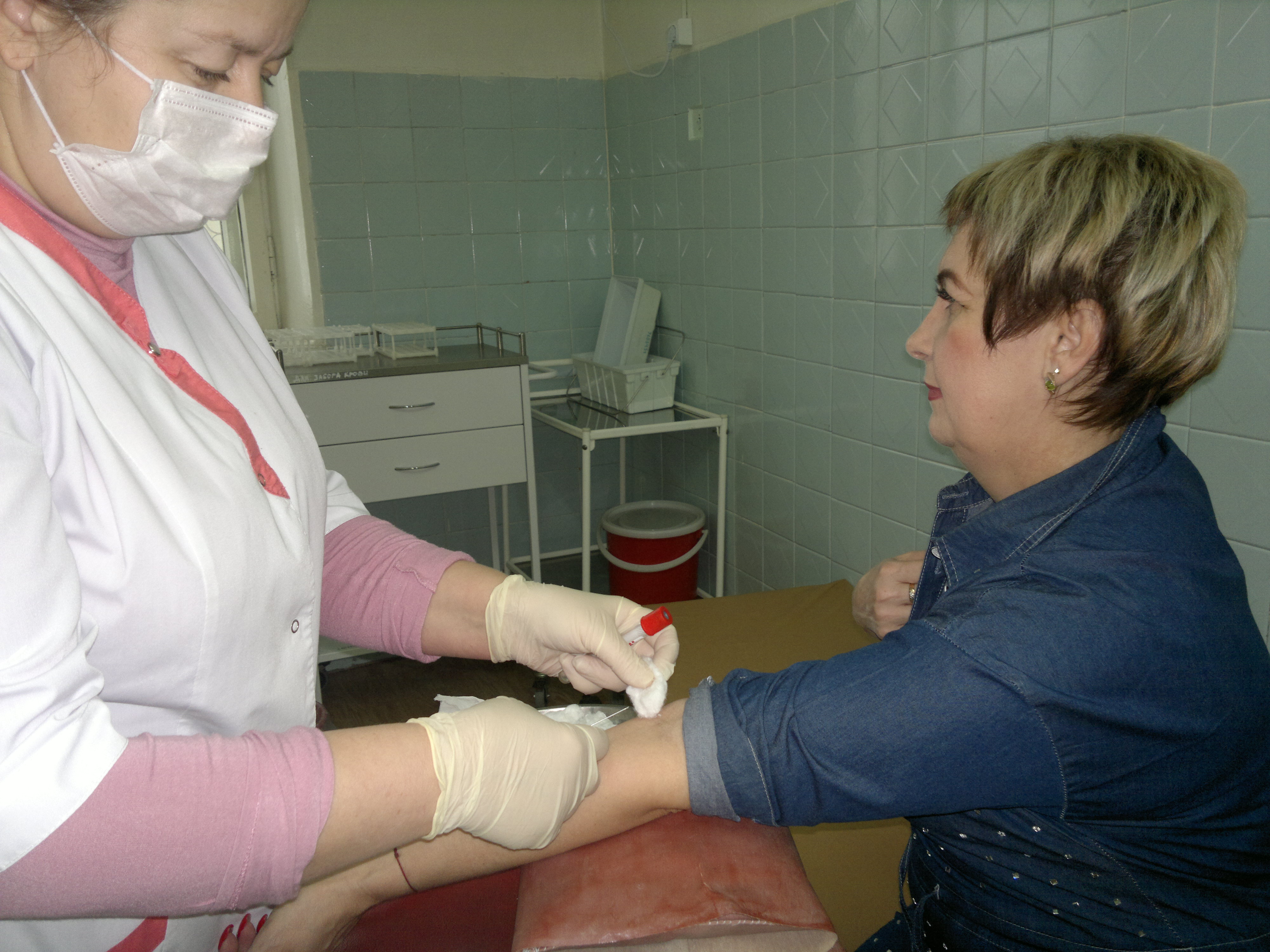 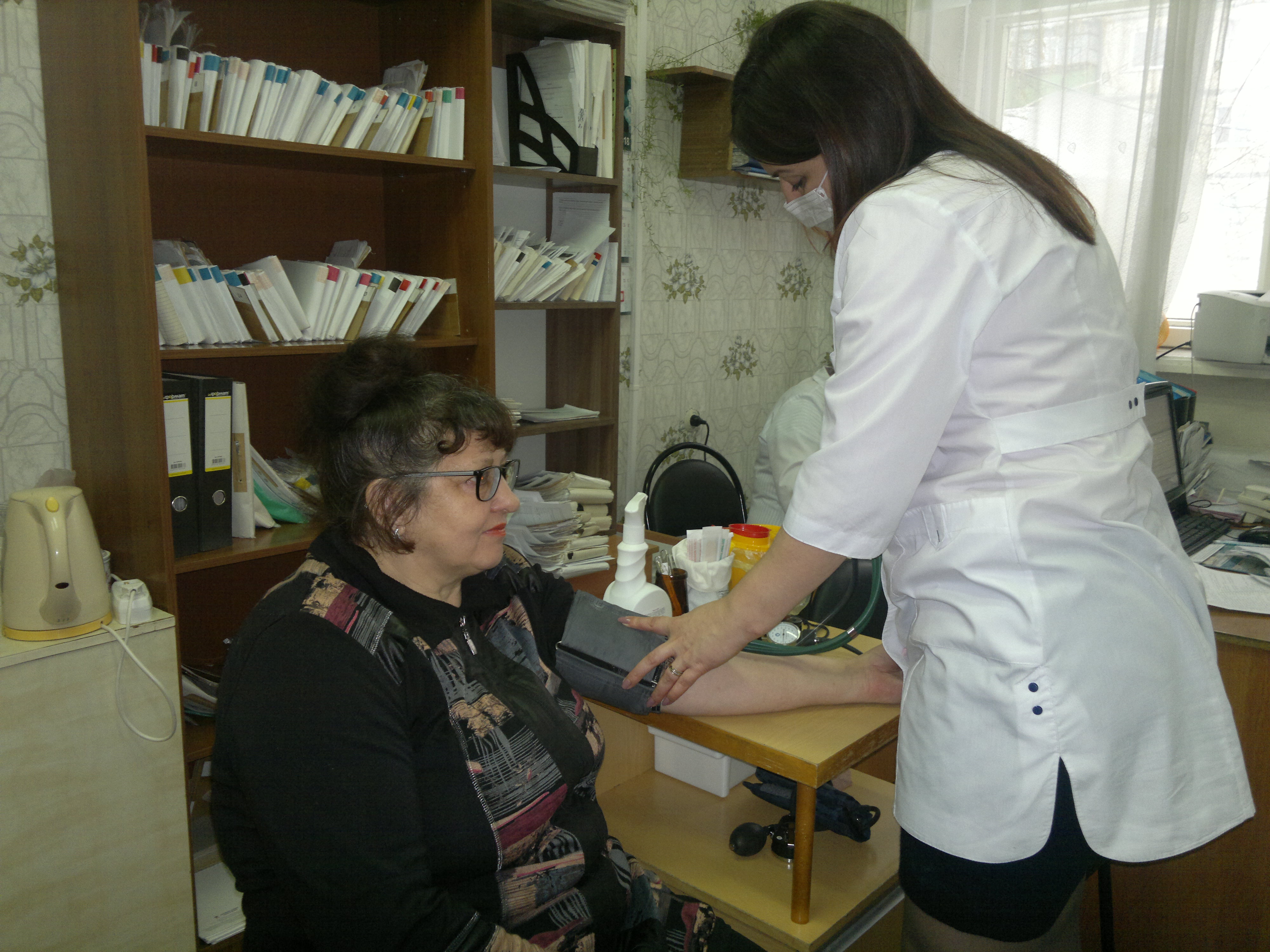 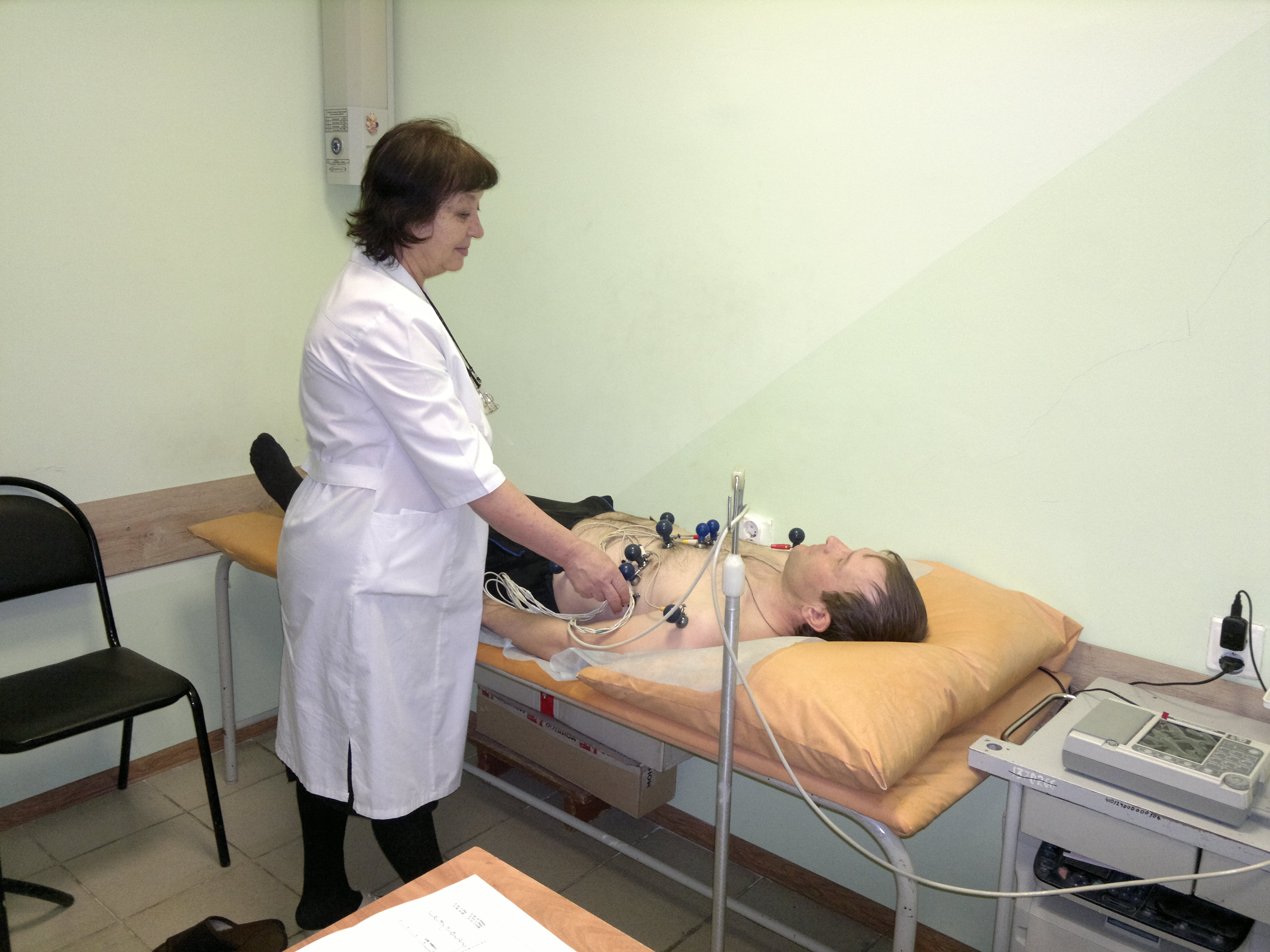 